TRIVIS - Střední škola veřejnoprávní a Vyšší odborná škola prevence kriminality 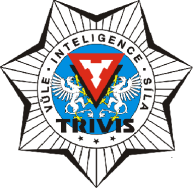 a krizového řízení Praha,s. r. o.Hovorčovická 1281/11 182 00  Praha 8 - Kobylisy OR  vedený Městským soudem v Praze, oddíl C, vložka 50353Telefon a fax: 233 543 233          E-mail : praha@trivis.cz                IČO 25 10 91 38Přípravný kurz k přijímacímu řízení                        (organizace kurzu) Přípravný kurz bude probíhat vždy ve středuod 16:00 hod. do 17:30 hod. ( dvě vyučovací hodiny)Český jazyk a literatura – termíny a vyučujícíMgr.Ludmila Benešová – 8.1.2020Mgr. Jana Novotná –   22.1.2020PhDr. Pavel Jiřičko – 5.2.2020Mgr. Štěpánka Jiránková – 19.2.2020Mgr. Ludmila Benešová  -  11.3.2020PhDr. Pavel Jiřičko  -  25.3.2020Matematika- termíny a vyučujícíRNDr. Martin Černý – 15.1.2020Ing. Kamila Šedivá   -   29.1.2020Mgr. Alena Schmidtová -12.2.2020RNDr. Martin Černý –  4.3.2020Ing. Kamila Šedivá –  18.3.2020Mgr. Alena Schmidtová – 1.4.2020Zájemci  o přípravný kurz k přijímacímu řízení přinesou přihlášku a složí částku za kurz v hotovosti na sekretariátu školy a to nejpozději do 7.1.2020. Cena za kurz  ČJ - 1500,- Kč, cena za kurz MAT- 1500,- Kč (cena za oba kurzy je 3000,- Kč.) 	                                                                                   Mgr. et Bc. JAN DALECKÝ                                                                                      ředitel TRIVIS SŠV a VOŠ Praha s.r.o